Visual to text coding LESSON 2: CalculatorGo to lesson series  |  Go to next lessonThis is the second in a series of lessons to transition from visual coding to text-based coding with a general-purpose programming language.Included videos can be used by the teacher and/or students to see how to code each of the simple programs step-by-step in all three languages: Scratch, Python and JavaScript.This lesson may take two to three 45-minute periods. It introduces how to make decisions (branching) and identify data types. Cross-curricular approachThis lesson can be used by Mathematics teachers keen to include programming and logical thinking as part of their course. However, it is suggested that students complete the previous lesson to familiarise themselves with relevant skills on which this lesson builds. Curriculum links Links with Digital Technologies Curriculum AreaAssessmentStudents undertake a self-reflection of the programming task. The teacher can use the completed self-assessments to assist in summative assessment. Download the self-assessment sheet in Word or PDF format.In assessing code in languages like Python or JavaScript, consider a rubric that includes important skills for general-purpose programming.Download a sample rubric in Word or PDF format.Learning hook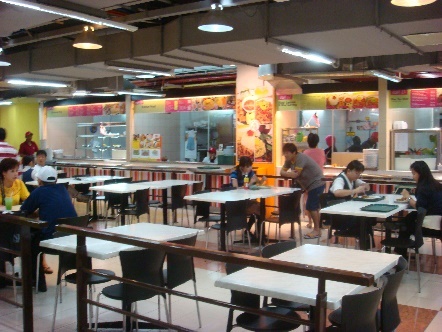  sugree/flickr, Creative Commons BY-SA 2.0Use the context of ordering food for lunch to explain (in a practical way) the use of branching. You and your friends are having lunch at a local food court. Small plate: $8.95Large plate: $10.95You know you have enough money for at least the small plate. How do you decide what to order? Write down some conditions. These are questions that result in a yes or no answer, for example:Am I very hungry?Do I have enough money for the plate I want?After ordering your food, you discover that drinks cost $2.95. Write down some conditions for this second decision.Am I thirsty?Do I have enough money for the plate and a drink?You’ve just made two branching decisions. Here’s pseudocode for an example:BEGINIf I am very hungry and myMoney >= 10.95 then	Say “I’ll have the large plate.”	If I am thirsty and myMoney >= (10.95 + 2.95) then		Say “And a drink too, please.”	End IfElse	Say “I’ll have the small plate.”	If I am thirsty and myMoney >= (8.95 + 2.95) then		Say “And a drink too, please.”	End IfEnd IfENDLearning map and outcomesIn this lesson, students will:access an online programming environment for visual code (Scratch) and for general-purpose programming (Python or JavaScript)learn how to code decisions with an example about movie ratingsplan and code a calculator program where the user enters an operation (add, subtract, multiply or divide) as well as two numbers to operate on, then the computer calculates and outputs the result.Learning inputAs a class, or in teams, design the calculator program as a flowchart. Effective designs may vary, for example, the program might ask for the operation first, in the middle, or last.Here is one solution:Image: Flowchart – Calculator - Simplified.xml 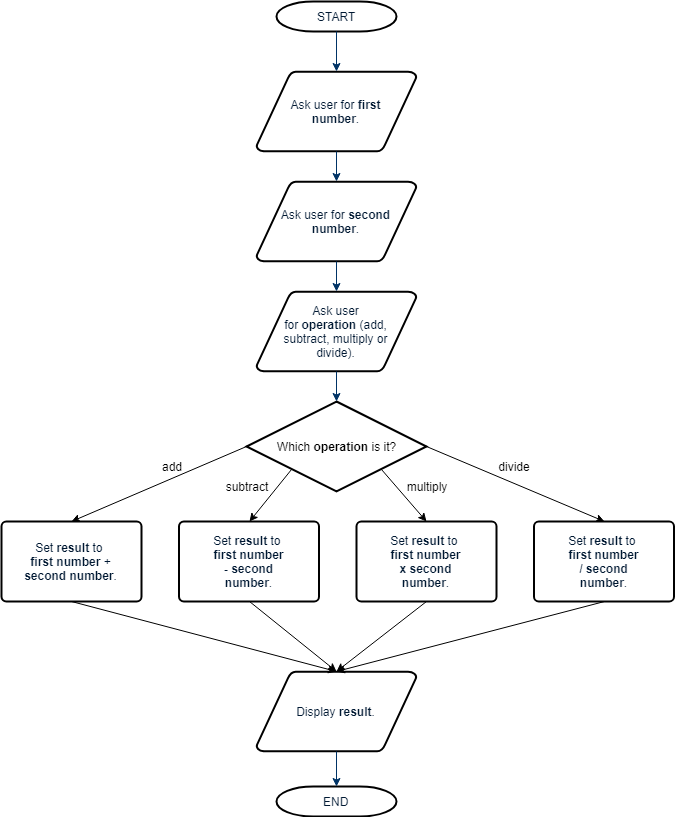 In the following revised flowchart, we break the big decision into four yes or no decisions. This is closer to how we will code the program. Image: Flowchart – Calculator.xml Simpl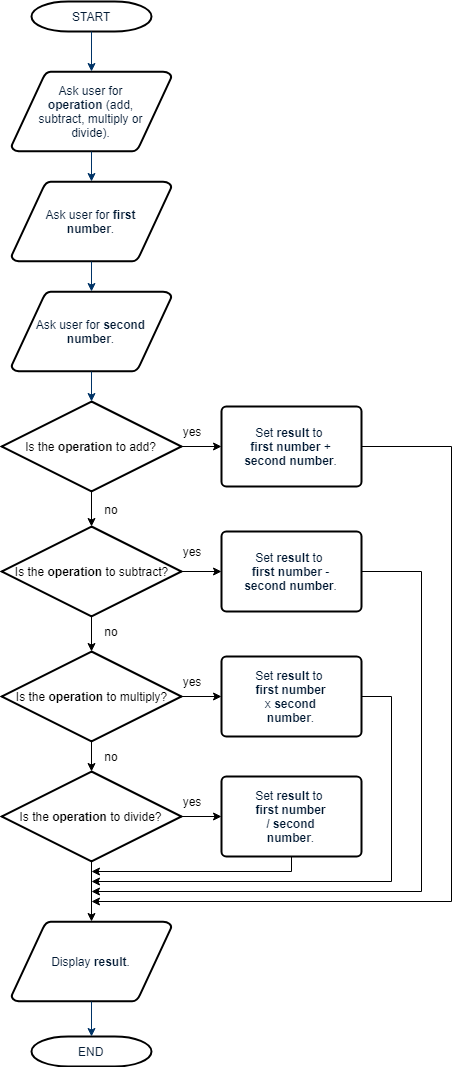 Once the flowchart is complete, write the program in pseudocode (structured English). Remember, each of your conditions must come to a yes (true) or a no (false).BEGINDisplay “Choose your operation - a for add, s for subtract, m for multiply, d for divide:”operation ← input from userDisplay “Enter the first number:”firstNumber ← input from userDisplay “Enter the second number:”secondNumber ← input from userIf operation = “a” then	Display “The result is “, firstNumber + secondNumberElse If operation = “s” then	Display “The result is “, firstNumber - secondNumberElse If operation = “m” then	Display “The result is “, firstNumber * secondNumberElse If operation = “d” then	Display “The result is “, firstNumber / secondNumberEnd ifENDSIDEBAR – Starting pseudocodeProgram designers use pseudocode (also called structured English) before coding an algorithm in a real, specific programming language. The purpose of pseudocode is to clearly understand and communicate an algorithm, regardless of the final language used. Because it translates more readily into real code, it is often more popular than a flowchart.Pseudocode has few strict rules, but here are some helpful hints to get started:Begin your algorithm with BEGIN. End it with END.Use a left-pointing arrow (←) to indicate assigning a value to a variable. eg: income ← 5 × 12	The variable income will now contain the value 60.At Years 7 and 8, the Australian Digital Technologies curriculum specifies: ‘Design algorithms represented diagrammatically and in English …’ (ACTDIP029). This is further specified as ‘structured English’ in Years 9 and 10 (ACTDIP040).Learning constructionStep 1: SetupFor more on setting up and choosing a language, see Lesson 1.View the videos on Setting Up and Gotchas.Step 2: Introducing branchingDecision making is called branching or conditionals. In general-purpose programming, we do this with IF, THEN and ELSE code structures.View this video on Control flow.Have students practise branching. Interpret the following pseudocode and code it in Scratch and either Python or Javascript. Students should predict the output of the program (what it will display) before doing their code.BEGINa ← 20Display ab ← 14Display bc ← a + bIf c > 34 then	Display “You win $1 000 000!”Else	Display “Better luck next time.”End IfIf (a + c) = 54 then	Display “YOLO”End If   ENDSolution code: Scratch, Python, JavaScriptSIDEBAR – Strategies for coding and debuggingStudents may work at vastly different paces when doing general-purpose programming, and some may seem quicker at spotting problems than others.Try these strategies with your students:Cheat sheets bring together the most basic Python commands or JavaScript commands. See Resources at the bottom of this page.Pedantic computer: Think of the computer as a really pedantic person. It usually won’t cooperate if important punctuation (syntax) is missing, if something is spelled differently in two places, or even with the wrong upper or lower case.Pair programming or ‘Ask three before me’: Often it just takes a fresh pair of eyes to spot errors or bugs in a program. Before asking the teacher the student checks with other students. Trace errors: The computer always runs the program in order, line-by-line, according to the code. Study each line one-by-one and ask, ‘What does this line do?’ Consider writing down the values of variables as you go.Tinker: Encourage students to tinker with the code. Ask, ‘What would happen if I changed this?’ Alter a part of the code or add a new feature, predict what might happen, and run it to see. You can always put it back again if something goes wrong.This International Space Station video is a real-world example of how branching is used in a more advanced program. If there is connection to the internet ( if (response.status_code == 220) then proceed, otherwise print(' no connection') and the program stops. Step 3: CalculatorIt’s time to code our calculator. The video on Calculators covers the entire process of building the code.Final code: Scratch, Python, JavaScript Step 4: Tinker taskModify your calculator program to allow a fifth operation: power. If the user enters ‘p’ for the operation, the first number is raised to the power of the second number.eg: if first number is 5 and second number is 3, result is 53 = 125You’ll need to research how to perform this operation in Python or JavaScript. See the Resources at the bottom for cheat sheets. Solution code: Python, JavaScriptNote: there is no power block (xy) in Scratch.ChallengeThese challenges use the skills covered so far. By writing or modifying their own programs, students have an opportunity to demonstrate Application and Creation.Code a new program in Python or JavaScript to ask for the user’s name, then give a custom reply depending on the name entered. For example:	Hi, what’s your name?  Dani	You’re the best, Dani!	Hi, what’s your name?  Wei	Welcome, Wei!Write out the algorithm in pseudocode first.If it helps, code the program in Scratch before going on to Python or JavaScript. Challenge early finishers to add a second question about the number of Wi-Fi devices in their home, then give a smart comment based on the value.Solution code: Scratch, Python, JavaScriptDesign (flowchart or pseudocode) then code a program to sell you an ice cream.First, ask which type of cone (plain = $1, cup = $1.50, waffle = $2).Next, ask which flavour (always $2.50, no matter what flavour).Next, ask which topping (nuts = 50c, sprinkles = 50c, chocolate sauce = $1).Finally, display the total cost.Solution code: Scratch, Python, JavaScriptCode a maths quiz, for example: 	What is 2 + 5?  7	That’s right!	What is 10 – 5?  5	That’s right!	What is 3 * 5?  25	Incorrect.	Your total score is 2 out of 3.Here’s a way to break down this challenge into smaller chunks:Ask one question, then check if the user got it right. Test your program.Add two more questions to follow the first one. Test your program.Include a score variable to keep track of how many questions the user got right. (Extension) Can you make your questions unique every time? Check out how to generate random numbers in Lesson 3.ResourcesOnline environments for coding in each language:Scratchrepl.it, an online environment suited to PythonJSFiddle, an online environment suited to JavaScriptCheat sheets listing basic commands for coding:Python Cheatsheet (from Grok Learning)JavaScript CheatSheet (Tip: Press the little blue tabs to move Variables, Basics, Strings and Data Types to the top.)StrandYearContent DescriptionProcesses and Production Skills5–6Design algorithms involving multiple alternatives (branching) and iteration (AC9TDI6P02) .Processes and Production Skills7–8Design algorithms involving nested control structures and represent them using flowcharts and pseudocode (AC9TDI8P05) .Trace algorithms to predict output for a given input and to identify errors (AC9TDI8P06) .